EKO FOTOGRAFIJA MJESECA TRAVNJA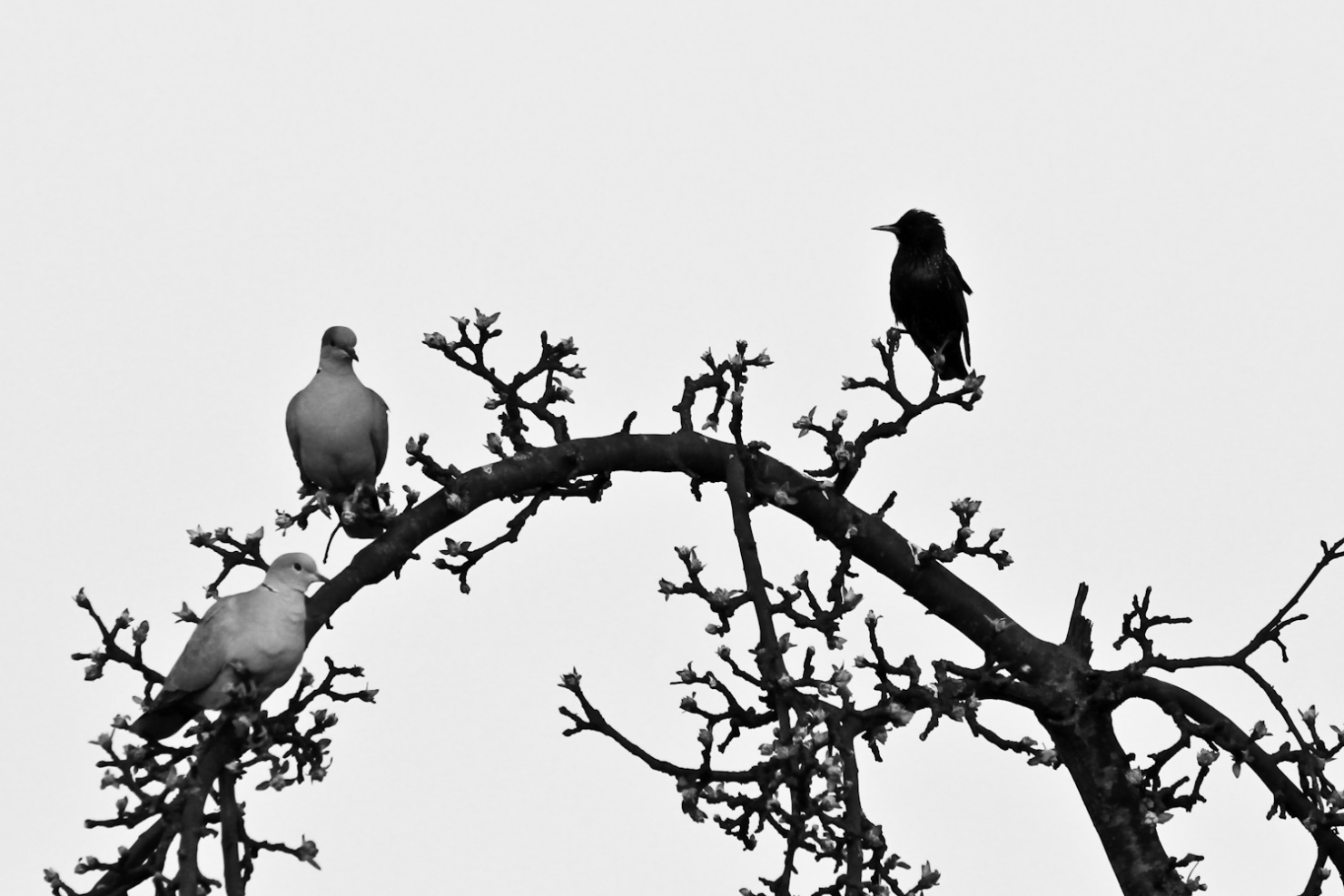 „IZBACI ULJEZA“- Paul Šiptar, 2.a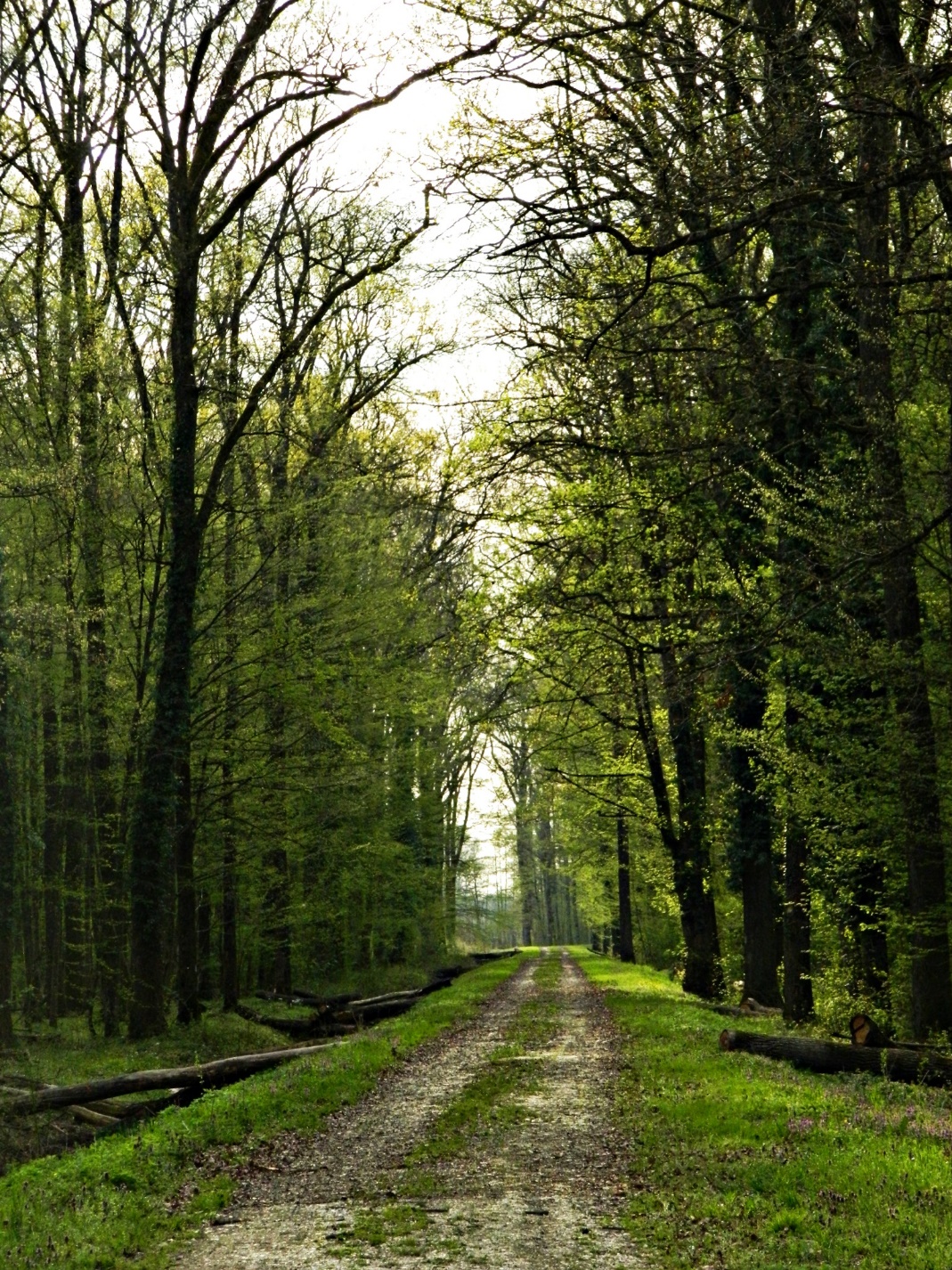 „PUT U NEPOZNATO“- Paula Laščan, 2.b